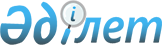 О внесении изменения в решение Зайсанского районного маслихата от 24 декабря 2021 года № 15-8 "О бюджете Кенсайского сельского округа Зайсанского района на 2022-2024 годы"Решение Зайсанского районного маслихата Восточно-Казахстанской области от 22 сентября 2022 года № 23-5/9
      Зайсанский районный маслихат РЕШИЛ:
      1. Внести в решение Зайсанского районного маслихата "О бюджете Кенсайского сельского округа Зайсанского района на 2022-2024 годы" от 24 декабря 2021 года №15-8 следующее изменение:
      пункт 1 изложить в новой редакции:
      "1. Утвердить бюджет Кенсайского сельского округа на 2022-2024 годысогласно приложениям 1, 2, 3 соответственно, в том числе на 2022 год в следующих объемах:
      1)доходы - 207 261,5 тысяч тенге, в том числе:
      налоговые поступления - 6 258,0 тысяч тенге;
      неналоговые поступления – 322,0 тысяч тенге;
      поступления от продажи основного капитала – 0,0 тысяч тенге;
      поступления трансфертов – 200 681,5 тысяч тенге;
      2)затраты - 207 665,4 тысяч тенге;
      3)чистое бюджетное кредитование – 0,0 тысяч тенге, в том числе:
      бюджетные кредиты – 0,0 тысяч тенге;
      погашение бюджетных кредитов – 0,0 тысяч тенге;
      4) сальдо по операциям с финансовыми активами –0,0 тысяч тенге;
      5) дефицит (профицит) бюджета – -403,9 тысяч тенге;
      6) финансирование дефицита (использование профицита) бюджета – 403,9 тысяч тенге;
      поступление займов – 0,0 тысяч тенге;
      погашение займов – 0,0 тысяч тенге;
      используемые остатки бюджетных средств – 403,9 тысяч тенге.".
      приложение 1 к указанному решению изложить в новой редакции согласно приложению настоящего решения.
      2. Настоящее решение вводится в действие с 1 января 2022 года Бюджет Кенсайского сельского округа на 2022 год
					© 2012. РГП на ПХВ «Институт законодательства и правовой информации Республики Казахстан» Министерства юстиции Республики Казахстан
				
      Секретарь районного маслихата 

С. Маркабаев
Приложение 1 
к решению Зайсанского 
районного маслихата 
от 24 декабря 2021 года 
№ 15-8Приложение 
к решению Зайсанского 
районного маслихата 
от 22 сентября 2022 года 
№ 23-5/9
Категория
Категория
Категория
Категория
Сумма (тыс. тенге)
Класс
Класс
Класс
Сумма (тыс. тенге)
Подкласс
Подкласс
Сумма (тыс. тенге)
Наименование
Сумма (тыс. тенге)
I. ДОХОДЫ
207 261,5
1
Налоговые поступления
6 258,0
01
Подоходный налог
1 195,0
2
Индивидуальный подоходный налог
1 195,0
04
Налоги на собственность
5 005,2
1
Налоги на имущество
376,7
3
Земельный налог
62,0
4
Налог на транспортные средства
4 566,5
05
Внутренние налоги на товары, работы и услуги
57,8
3
Поступления за использование природных и других ресурсов
57,8
2
Неналоговые поступления
322,0
01
Доходы от государственной собственности
322,0
5
Доходы от аренды имущества, находящегося в государственной собственности
322,0
4
Поступления трансфертов
200 681,5
02
Трансферты из вышестоящих органов государственного управления
200 681,5
3
Трансферты из районного (города областного значения) бюджета
200 681,5
Функциональная группа
Функциональная группа
Функциональная группа
Функциональная группа
Функциональная группа
Сумма (тыс.тенге)
Функциональная подгруппа
Функциональная подгруппа
Функциональная подгруппа
Функциональная подгруппа
Сумма (тыс.тенге)
Администратор бюджетных программ
Администратор бюджетных программ
Администратор бюджетных программ
Сумма (тыс.тенге)
Программа
Программа
Сумма (тыс.тенге)
Наименование
Сумма (тыс.тенге)
II.ЗАТРАТЫ
207 665,4
1
Государственные услуги общего характера
38 067,6
1
Представительные, исполнительные и другие органы, выполняющие общие функции государственного управления
38 067,6
124
Аппарат акима города районного значения, села, поселка, сельского округа
38 067,6
001
Услуги по обеспечению деятельности акима города районного значения, села, поселка, сельского округа
32 067,6
022
Капитальные расходы государственного органа
6 000,0
6
Социальная помощь и социальное обеспечение
12 180,0
2
Социальная помощь
12 180,0
124
Аппарат акима города районного значения, села, поселка, сельского округа
12 180,0
003
Оказание социальной помощи нуждающимся гражданам на дому
12 180,0
7
Жилищно-коммунальное хозяйство
9 287,0
2
Коммунальное хозяйство
3 315,0
124
Аппарат акима города районного значения, села, поселка, сельского округа
3 315,0
014
Организация водоснабжения населенных пунктов
3 315,0
3
Благоустройство населенных пунктов
5 972,0
124
Аппарат акима города районного значения, села, поселка, сельского округа
5 972,0
008
Освещение улиц в населенных пунктах
2 250,0
009
Обеспечение санитарии населенных пунктов
2 573,6
011
Благоустройство и озеленение населенных пунктов
1 148,4
8
Культура, спорт, туризм и информационное пространство
552,7
1
Деятельность в области культуры
450,0
124
Аппарат акима города районного значения, села, поселка, сельского округа
450,0
006
Поддержка культурно-досуговой работы на местном уровне
450,0
2
Спорт
102,7
124
Аппарат акима города районного значения, села, поселка, сельского округа
102,7
028
Проведение физкультурно-оздоровительных и спортивных мероприятий на местном уровне
102,7
12
Транспорт и коммуникации
2 499,0
1
Автомобильный транспорт
2 499,0
124
Аппарат акима города районного значения, села, поселка, сельского округа
2 499,0
013
Обеспечение функционирования автомобильных дорог в городах районного значения, селах, поселках, сельских округах
2 499,0
13
Прочие
142 365,0
9
Прочие
142 365,0
124
Аппарат акима города районного значения, села, поселка, сельского округа
142 365,0
057
Реализация мероприятий по социальной и инженерной инфраструктуре в сельских населенных пунктах в рамках проекта "Ауыл-Ел бесігі"
142 365,0
15
Трансферты
2 714,1
1
Трансферты
2 714,1
124
Аппарат акима города районного значения, села, поселка, сельского округа
2 714,1
044
Возврат сумм неиспользованных (недоиспользованных) целевых трансфертов, выделенных из республиканского бюджета за счет целевого трансферта из Национального фонда Республики Казахстан
0,1
048
Возврат неиспользованных (недоиспользованных) целевых трансфертов
8,0
051
Целевые текущие трансферты из нижестоящего бюджета на компенсацию потерь вышестоящего бюджета в связи с изменением законодательства
2 706,0
III.ЧИСТОЕ БЮДЖЕТНОЕ КРЕДИТОВАНИЕ
0,0
Бюджетные кредиты
0,0
Погашение бюджетных кредитов
0,0
IV. CАЛЬДО ПО ОПЕРАЦИЯМ С ФИНАНСОВЫМИ АКТИВАМИ
0,0
Приобретение финансовых активов
0,0
Поступления от продажи финансовых активов государства
0,0
V.ДЕФИЦИТ (ПРОФИЦИТ) БЮДЖЕТА
-403,9
VI.ФИНАНСИРОВАНИЕ ДЕФИЦИТА (ИСПОЛЬЗОВАНИЕ ПРОФИЦИТА) БЮДЖЕТА
403,9
Поступление займов
0,0
Погашение займов
0,0
Используемые остатки бюджетных средств
403,9